GRAPHISME : les vagues Wall Drawings de Sol Lewitt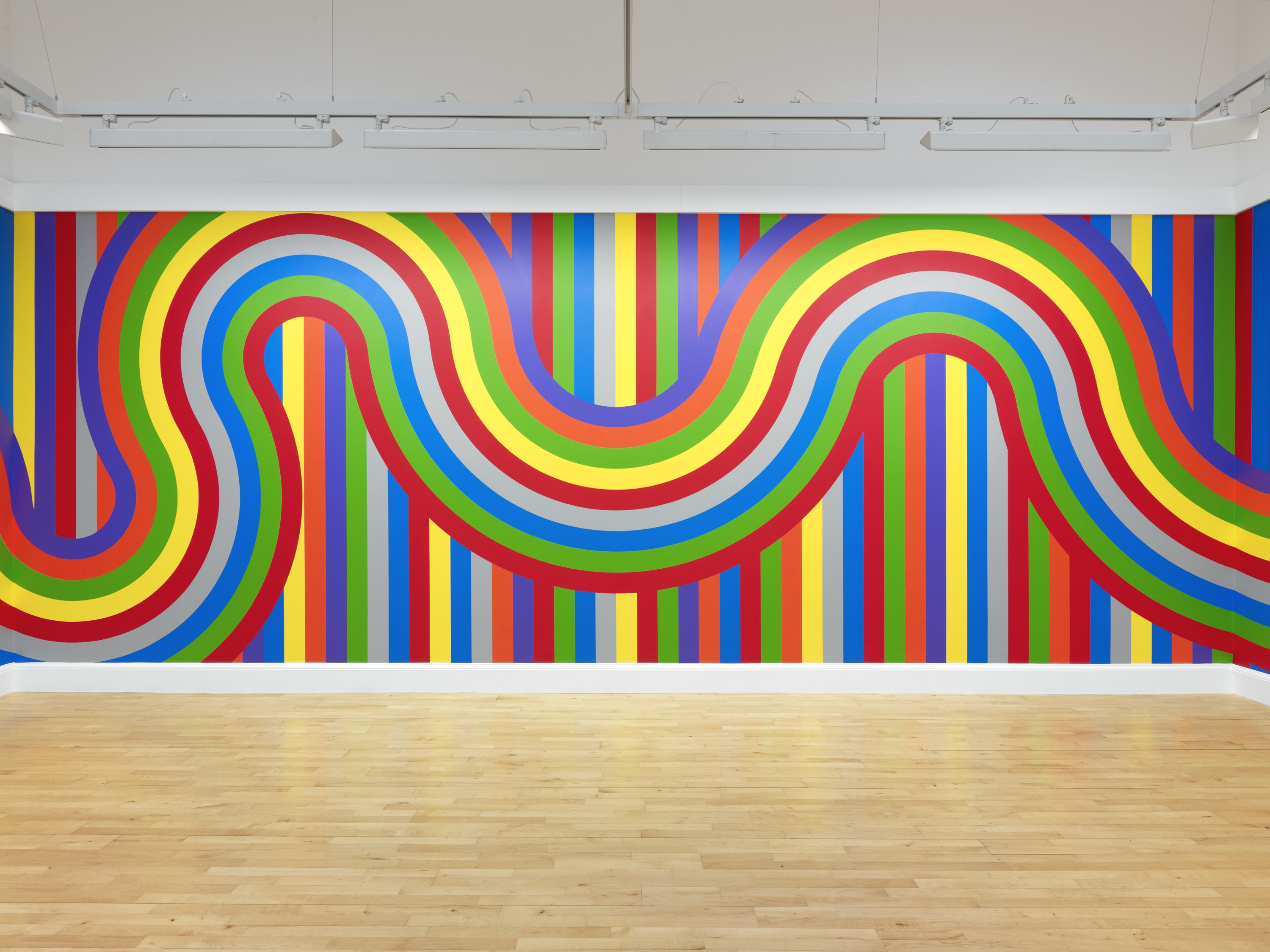 Exercice 1 : Lundi *Tracer des vagues avec de la pâte à modeler, de la laine ou de la ficelle. Passer entre les bouchons.  *Tracer des vagues dans de la semoule, du sable ou de la farine.Faire plusieurs fois ces exercices.Exercice 2 : mardi*Tracer à la peinture des vagues en suivant des lignes que vous aurez tracé sur une feuille. *Tracer à la peinture des vagues sans aide sur une feuille.Exercice 3 : jeudi et vendrediTracer au velleda des vagues. Je vous donne des fiches pour les travailler. Je vous laisse libre de choisir si vous voulez les imprimer ou en créer vous-même.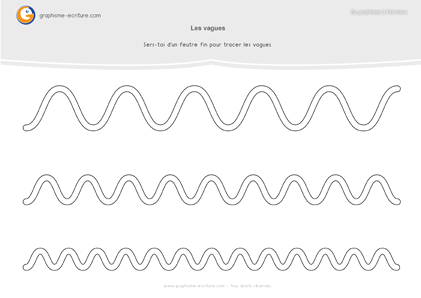 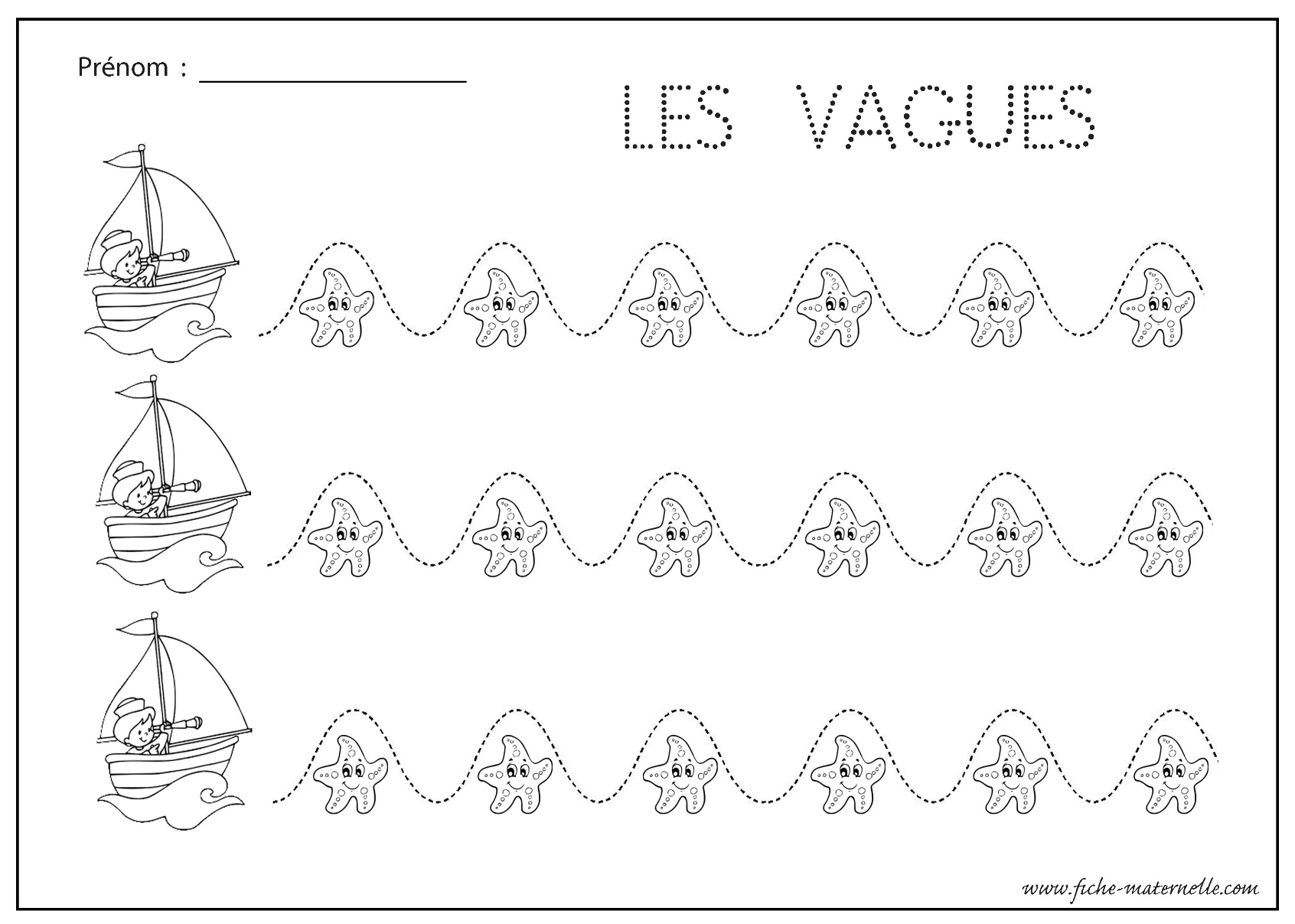 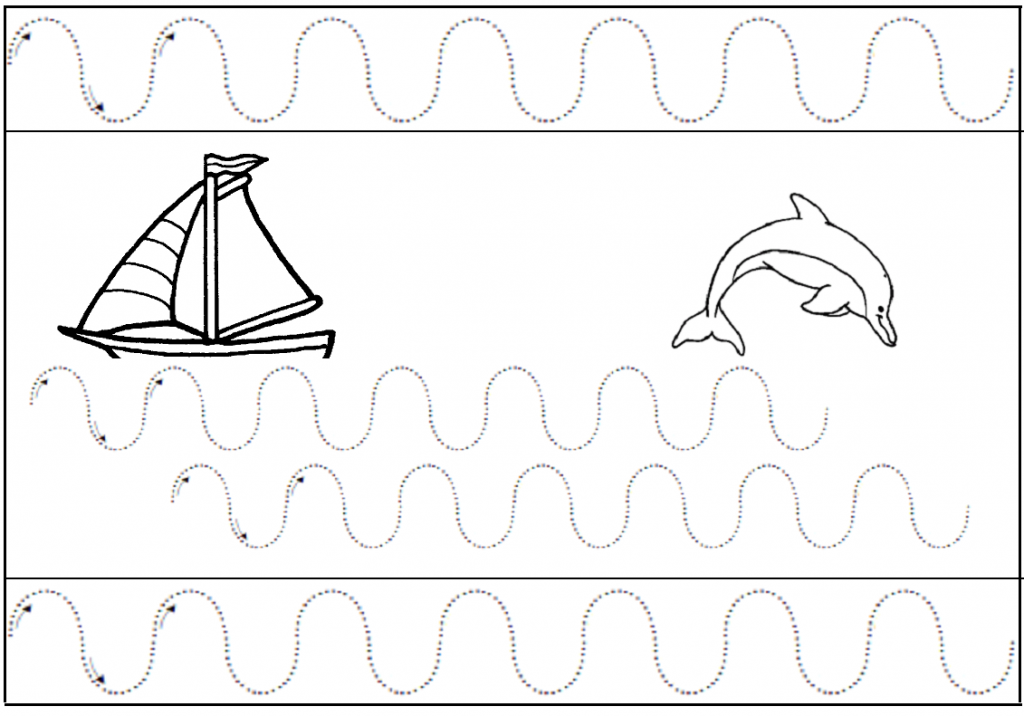 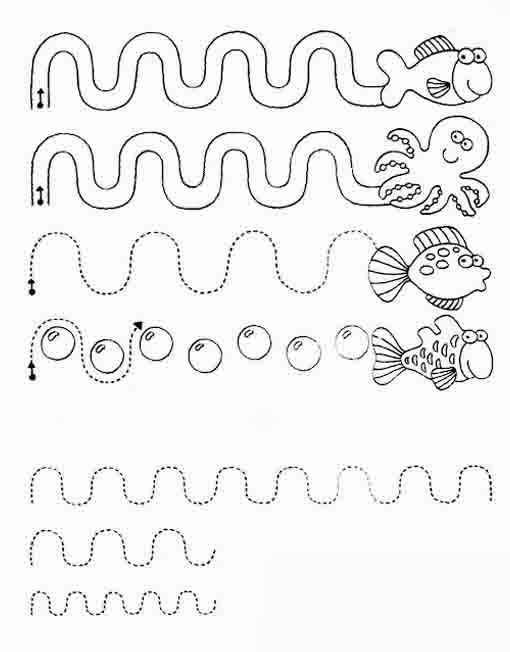 